Winter Meeting 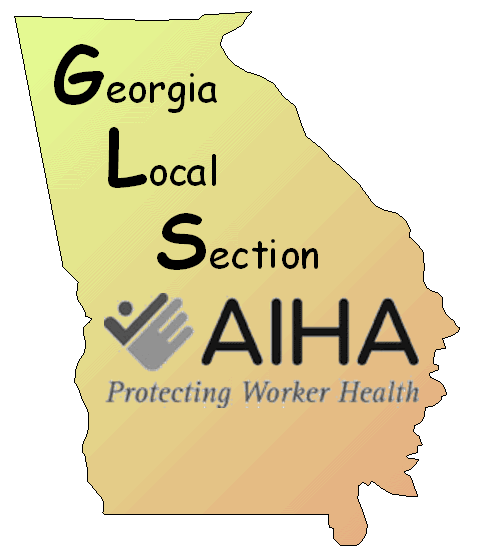 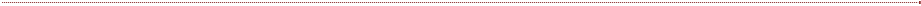 GLS Industrial Hygiene WorkshopGeorgia Tech Research Institute (GTRI) Conference Center250 14th Street NW, Atlanta, GA 30318Auditorium| February 11 – 12, 2015         Wednesday, February 11, 20157:30 AM – 8:00 A MARRIVAL, REGISTRATION AND BREAKFAST8:00 AM – 8:15 A MOpening.Steven Jahn, Chair, Workshop Organizing  Stephen Ndiritu, President, AIHA-GLS  8:15 AM – 10:15 AMPDC - Bio-Monitoring:  Part 1"The Process of setting a Health-based ACGIH Biological Exposure Index (BEI): The example of Polycyclic Aromatic Hydrocarbons"Dr. Glenn Talaska, Director,  Environmental & Occupational Hygiene Division, University of Cincinnati10:15 AM – 10: 30 AM	BREAK BREAK10:30 AM – 11:30 PMPDC - Bio-Monitoring:  Part 2"The Process of setting a Health-based ACGIH Biological Exposure Index (BEI): The example of Polycyclic Aromatic Hydrocarbons"Dr. Glenn Talaska, Director,  Environmental & Occupational Hygiene Division, University of Cincinnati11:30 PM – 12:00 PMVendor Introductions12:00 – 1:00LUNCH1:00 PM – 2:00 PM PDC - Bio-Monitoring:  Part 3"The Process of setting a Health-based ACGIH Biological Exposure Index (BEI): The example of Polycyclic Aromatic Hydrocarbons"Dr. Glenn Talaska, Director,  Environmental & Occupational Hygiene Division, University of Cincinnati2:00 PM – 3:00 PM“Shopper Cards: Saving Money, Solving Outbreaks”Rashida Hassan, MSPH, Assessment Epidemiologist, Centers for Disease Control and Prevention (CDC)3:00 PM – 3:15 PMBREAK3:15 PM – 4: 15 PMExposures from Vermiculite Attic Insulation with <1% Asbestos William M. Ewing, CIH, Technical Director, Compass Environmental Inc.4:15 PM – 4: 30 PMConclusion          Thursday, February 12, 2015          Thursday, February 12, 2015          Thursday, February 12, 20157:30 AM – 8:00 A MARRIVAL, REGISTRATION AND BREAKFASTARRIVAL, REGISTRATION AND BREAKFAST8:00 AM – 8:15 A MOpening.Stephen Ndiritu, President, AIHA-GLS  Opening.Stephen Ndiritu, President, AIHA-GLS  8:15 AM – 8:45 AMExposure Science Promotion and Workshop IntroductionSteven Jahn, CIH, Jahn Industrial HygieneAiken, South Carolina  Exposure Science Promotion and Workshop IntroductionSteven Jahn, CIH, Jahn Industrial HygieneAiken, South Carolina  8:45 AM – 9:45 AMMercury Emissions Management InvestigationAlexander Brown, Industrial Hygienist, Savannah River RemediationSavannah River Site, Aiken South Carolina Mercury Emissions Management InvestigationAlexander Brown, Industrial Hygienist, Savannah River RemediationSavannah River Site, Aiken South Carolina 9:45 AM – 10:00 AMVendor IntroductionsVendor Introductions10:00 AM – 10: 15 AM  BREAKBREAK10:15 AM – 11:15 AMWeaponry Change and Impulse Noise Exposure ImpactsSteven Stamper, Industrial Hygienist, Centerra-SRSSavannah River Site, Aiken South Carolina Weaponry Change and Impulse Noise Exposure ImpactsSteven Stamper, Industrial Hygienist, Centerra-SRSSavannah River Site, Aiken South Carolina 11:15 AM – 12:15 PMApplied Exposure Assessment Cycle (Part 1:  Evaluations) at 3M.Sophia Sushailo, 3M Atlanta, GeorgiaApplied Exposure Assessment Cycle (Part 1:  Evaluations) at 3M.Sophia Sushailo, 3M Atlanta, Georgia12:15 PM – 1:15 PMLUNCHLUNCH1:15 PM – 2:15 PM Applied Exposure Assessment Cycle (Part 2: Control) at 3M.Sophia Sushailo, 3M Atlanta, GeorgiaApplied Exposure Assessment Cycle (Part 2: Control) at 3M.Sophia Sushailo, 3M Atlanta, Georgia2:15 PM – 2:30 PMBREAKBREAK2:30 PM – 3:30 PMApplications of Microanalysis to Industrial Hygiene Randy Boltin, Senior Research Scientist, MVA Scientific ConsultantsDuluth, GeorgiaApplications of Microanalysis to Industrial Hygiene Randy Boltin, Senior Research Scientist, MVA Scientific ConsultantsDuluth, Georgia3:30 PM – 4:30 PMUpdate on the 2014 Ebola Outbreak: An Unprecedented Public Health EventDr. Omer Pasi, Medical Epidemiologist, Centers for Disease Control & Prevention (CDC)Atlanta, GeorgiaUpdate on the 2014 Ebola Outbreak: An Unprecedented Public Health EventDr. Omer Pasi, Medical Epidemiologist, Centers for Disease Control & Prevention (CDC)Atlanta, Georgia4:30 PMCLOSINGSteven Jahn, Chair, Workshop Organizing  Stephen Ndiritu, President, AIHA-GLS  CLOSINGSteven Jahn, Chair, Workshop Organizing  Stephen Ndiritu, President, AIHA-GLS  